КАРТОТЕКА СЧИТАЛОК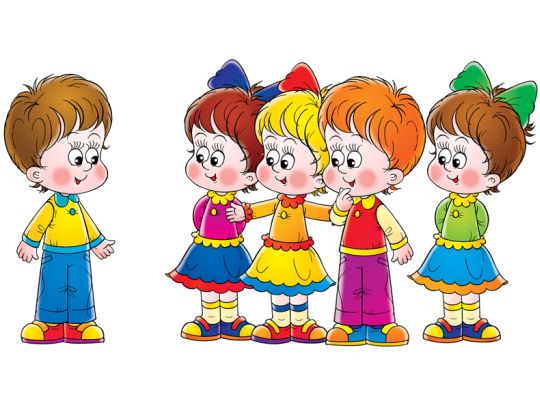 Мы делили апельсин, много нас, а он один. Эта долька для ежа, эта долька для чижа. Эта долька для утят, эта долька для котят. Эта долька для бобра, а для волка кожура! Он сердит на нас беда! Разбегайтесь кто куда! ***На златом крыльце сидели: царь, царевич, король, Королевич, сапожник, портной, кто ты будешь такой? Говори поскорей не задерживай добрых и честных людей. ***За стеклянными горами стоит Ваня с пирогами. Здравствуй, Ванечка-дружок, сколько стоит пирожок? Пирожок-то стоит три, а водить то будешь ты! ***Шла коза по мостику и виляла хвостиком. Зацепила за перила, прямо в речку угодила. ***Конь ретивый с длинной гривой, скачет, скачет по полям, Тут и там, тут и там! Где проскачет он - выходи из круга вон! ***Шла кукушка мимо сети, а за нею малы дети. И кричали «Кук! Мак! Убирай один кулак! »***Шел баран по крутым горам, вырвал травку. Положил ее на лавку. Кто ее возьмет – тот и вон пойдет! ***Ахи, ахи, ахи, ох, Маша сеяла горох. Уродился он густой, мы помчались, ты – постой! ***Белки зайцев угощали, им морковку подавали. Все орешки сами съели, а тебе водить велели. ***Жил в реке один налим, два ерша дружили с ним, Прилетели к ним три утки по четыре раза в сутки. И учили их считать-раз, два, три, четыре, пять! ***Тили-тили, тили-бом, Сбил сосну зайчишка лбом. Жалко мне зайчишку, носит зайка шишку. Поскорее сбегай в лес, Сделай заиньке компресс. ***Раз, два, три, четыре, пять, Вышел зайчик погулять. Что нам делать? Как нам быть? Нужно заиньку ловить! Снова будем мы считать: раз, два, три, четыре, пять! ***У Литейного моста я поймал в Неве кита, Спрятал за окошко, съела его кошка. Помогали два кота-вот и нет теперь кита! Ты не веришь другу? Выходи из круга! ***Среди белых голубей скачет шустрый воробей, Воробушек-пташка, серая рубашка, откликайся, воробей, Вылетай-ка, не робей! ***Катилось яблоко мимо сада. Мимо сада, мимо града! Кто поднимет, тот и выйдет! ***Наша Маша рано встала
Кукол всех пересчитала:
Две матрёшки на окошке,
Две Танюшки на подушке,
Две Иринки на перинке,
А Петрушка в колпачке
на зеленом сундучке. ***                                                                                                                     Высоко-превысоко
Кинул я свой мяч легко.
Но упал мой мяч с небес,
Закатился в темный лес.
Раз-два-три-четыре-пять,
Я иду его искать.***Вышли мыши как-то раз
Посмотреть который час.
Раз-два-три-четыре,
Мыши дернули за гири.
Тут раздался страшный звон -
Разбежались мыши вон.***Завтра с неба прилетит
Синий-синий-синий кит,
Если веришь, стой и жди,
А не веришь - выходи!***- Аист-аист, аист - птица,
Что тебе ночами снится?
Мне болотные опушки,
- А еще?
Еще лягушки.
Их ловить, не изловить.
Вот и все, тебе водить!***Раз, два, три, четыре, пять,
Мы выходим поиграть.
Надо воду выбирать,
Будем мы тогда считать.
Топ, топ, топоты,
Водой точно будешь ты.***Раз, два, три, четыре, пять.
Мы решили поиграть,
Но не знаем, как нам быть,
Не хотел никто водить!
На тебя укажем мы:
Это верно будешь ты!***Ушки, глазки, носик, хвостик,
Получился добрый котик,
Он считает до пяти,
Тот, кто пятый выходи.***Черепаха хвост поджала
И за зайцем побежала,
Оказалась впереди,
Кто не верит - выходи!***На златом крыльце сидели: 
Царь, царевич, король, королевич, 
Сапожник, портной -  
Кто ты будешь такой? ***Раз малинка, два малинка,
Ела ягоды Маринка,
И в корзинке у Маринки
Не осталось ничего.
Кто по ягоды пойдет,
Тот корзиночку найдет.***Раз, два, три, четыре, пять,
Мы собрались поиграть.
К нам сорока прилетела,
И тебе водить велела.
Источник: "Пословицы, поговорки, потешки, скороговорки" популярное пособие для родителей и педагогов., Ярославль: Академия развития, 1998 г